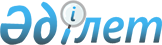 О внесении изменений в некоторые приказы Министра энергетики Республики КазахстанПриказ Министра энергетики Республики Казахстан от 26 апреля 2024 года № 174. Зарегистрирован в Министерстве юстиции Республики Казахстан 29 апреля 2024 года № 34316
      ПРИКАЗЫВАЮ:
      1. Внести в приказ Министра энергетики Республики Казахстан от 20 февраля 2015 года № 118 "Об утверждении Правил определения тарифа на поддержку возобновляемых источников энергии" (зарегистрирован в Реестре государственной регистрации нормативных правовых актов за № 10622) следующее изменение:
      в Правилах определения тарифа на поддержку возобновляемых источников энергии, утвержденных указанным приказом:
      пункт 11 изложить в новой редакции:
      "11. Фактическое значение тарифа на поддержку возобновляемых источников энергии за соответствующий час суток расчетного периода (календарного месяца) определяется по следующей формуле: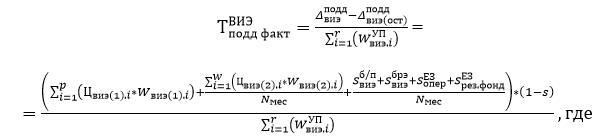 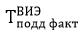  – тариф на поддержку возобновляемых источников энергии за соответствующий час суток расчетного периода (календарного месяца), в тенге/кВт*ч (округляется до десятитысячных);

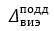 – затраты на поддержку использования возобновляемых источников энергии, возникшие у единого закупщика электрической энергии при покупке им электрической энергии на данный час суток, в тенге без НДС (округляется до сотых);

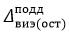 – фактические затраты на поддержку использования возобновляемых источников энергии за соответствующий час суток, приходящиеся на субъектов оптового рынка электрической энергии (за исключением субъектов оптового рынка электрической энергии, осуществляющих деятельность по цифровому майнингу, субъектов оптового рынка электрической энергии, включенных в список дифференциации, а также субъектов оптового рынка электрической энергии, являющихся условными потребителями), в тенге без НДС (округляется до сотых);

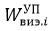 – объем электрической энергии, купленный за соответствующий час суток у единого закупщика электрической энергии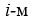  условным потребителем и включенный в соответствующие суточные графики производства-потребления электрической энергии, утвержденные системным оператором (с учетом корректировок), в кВт*ч (округляется до целых);


      r – количество условных потребителей, купивших электрическую энергию у единого закупщика электрической энергии за соответствующий час суток;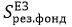  – плановые затраты расчетно-финансового центра на формирование резервного фонда за соответствующий расчетный период за покупку электрической энергии от энергопроизводящих организаций, использующих возобновляемые источники энергии и имеющих заключенный с с расчетно-финансовым центром долгосрочный договор купли–продажи электрической энергии, определяемые в соответствии с Правилами формирования и использования резервного фонда, утвержденными приказом исполняющий обязанности Министра энергетики Республики Казахстан от 29 июля 2016 года № 361 (зарегистрирован в Реестре государственной регистрации нормативных правовых актов за № 14210) (далее – Правила резервного фонда), в тенге без НДС;

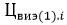  – цена долгосрочного договора купли – продажи электрической энергии 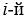  энергопроизводящей организации, использующей возобновляемые источники энергии (энергетическую утилизацию отходов), заключенного с единым закупщиком электрической энергии, в тенге/кВт*ч без НДС (округляется до сотых);

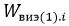  – объем электрической энергии, который 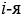  энергопроизводящая организация, использующая возобновляемые источники энергии (энергетическую утилизацию отходов), продала единому закупщику электрической энергии на данный час суток в рамках долгосрочного договора купли – продажи электрической энергии, заключенного с единым закупщиком электрической энергии, кВт*ч (округляется до целых);

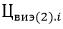 – цена долгосрочного договора купли – продажи электрической энергии 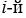  энергопроизводящей организации, использующей возобновляемые источники энергии (энергетическую утилизацию отходов), заключенного с расчетно-финансовым центром, в тенге/кВт*ч без НДС (округляется до сотых);

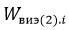  – объем электрической энергии, который 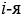  энергопроизводящая организация, использующая возобновляемые источники энергии (энергетическую утилизацию отходов), продала единому закупщику электрической энергии за расчетный период (календарный месяц), к которому относится данный час суток, согласно фактическому балансу производства-потребления на оптовом рынке электрической энергии, в рамках долгосрочного договора купли – продажи электрической энергии, заключенного с расчетно-финансовым центром, кВт*ч (округляется до целых);

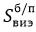  фактические затраты единого закупщика электрической энергии на услуги по организации балансирования производства-потребления электрической энергии за соответствующий расчетный период (календарный месяц), в тенге без НДС (округляется до сотых), определяемые по следующей формуле:


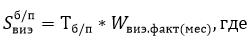 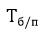 – тариф системного оператора на услуги по организации балансирования производства-потребления электрической энергии за соответствующий расчетный период (календарный месяц), в тенге/кВт*ч без НДС,

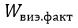  – фактический объем электрической энергии, который за соответствующий расчетный период (календарный месяц) выработали энергопроизводящие организации, использующие возобновляемые источники энергии (энергетическую утилизацию отходов) и имеющие заключенный с единым закупщиком электрической энергии долгосрочный договор купли – продажи электрической энергии, в кВт*ч (округляется до целых);

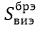  – фактические затраты единого закупщика электрической энергии, понесенные на балансирующем рынке электрической энергии (за вычетом доходов), за соответствующий расчетный период (календарный месяц), в тенге без НДС (округляется до сотых);

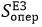  – фактические затраты единого закупщика электрической энергии, связанные с осуществлением его деятельности, за соответствующий расчетный период (календарный месяц), в тенге без НДС;


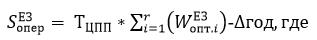 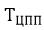  – цена централизованной покупки и продажи электрической энергии, установленная согласно Правилам ценообразования на общественно значимых рынках, утвержденным приказом Министра национальной экономики Республики Казахстан от 1 февраля 2017 года № 36 (зарегистрирован в Реестре государственной регистрации нормативных правовых актов за № 14778) (далее – Правила ценообразования), тенге на 1 кВтч;

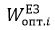  – объем электрической энергии, купленный за соответствующий час суток у единого закупщика электрической энергии 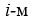  субъектом оптового рынка электрической энергии, в тенге (округляется до целых);

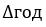  – разница фактических затрат единого закупщика электрической энергии, связанных с осуществлением его деятельности и затрат единого закупщика электрической энергии, связанных с осуществлением его деятельности на календарный год, учтенных при формировании цены централизованной покупки и продажи электрической энергии, устанавливаемой согласно Правилам ценообразования в тенге (округляется до сотых), рассчитываемая один раз в год по итогам календарного года по следующей формуле:


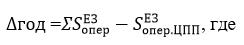 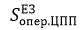  – затраты единого закупщика электрической энергии, связанные с осуществлением его деятельности на календарный год, учтенные при формировании цены централизованной покупки и продажи электрической энергии, устанавливаемой согласно Правилам ценообразования, в тенге (округляется до сотых);


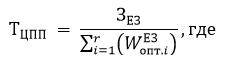 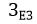  – обоснованные затраты единого закупщика электрической энергии в предстоящем календарном году, связанные с осуществлением его деятельности по централизованной покупке и продаже электрической энергии, из расчета на один киловатт-час электрической энергии, сформированные согласно Правилам ценообразования, в тенге (округляется до десятых);

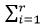 – суммы по 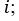 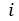  – порядковый номер, изменяющийся от 1 до r;


      r – общее количество субъектов оптового рынка электрической энергии, купивших электрическую энергию у единого закупщика электрической энергии за соответствующий час суток.
      Безразмерный коэффициент, представляющий из себя долю фактических затрат на поддержку использования возобновляемых источников энергии за соответствующий час суток, приходящуюся на субъектов оптового рынка электрической энергии (за исключением субъектов оптового рынка электрической энергии, осуществляющих деятельность по цифровому майнингу, субъектов оптового рынка электрической энергии, включенных в список адресной поддержки, а также субъектов оптового рынка электрической энергии, являющихся условными потребителями) (s), определяется по следующей формуле: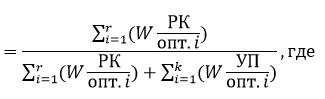 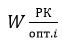  – объем электрической энергии, приобретенный у единого закупщика электрической энергии субъектами оптового рынка электрической энергии, включенный в соответствующий суточный график производства-потребления электрической энергии, утвержденный системным оператором (с учетом корректировок) на данный час суток, за исключением объема, приобретенного у единого закупщика электрической энергии субъектами, осуществляющими деятельность по цифровому майнингу, субъектами других стран и (или) уполномоченными организациями, и минимально допустимых часовых объемов покупки электрической энергии, определяемых согласно Правилам организации и функционирования оптового рынка электрической энергии, утвержденным приказом Министра энергетики Республики Казахстан от 20 февраля 2015 года № 106 (зарегистрирован в Реестре государственной регистрации нормативных правовых актов за № 10531), в кВт*ч (округляется до целых);

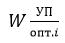  – объем потребления электрической энергии, включенный в соответствующий суточный график производства-потребления электрической энергии, утвержденный системным оператором (с учетом корректировок) на данный час суток условных потребителей, за исключением объема электрической энергии, приобретенного условными потребителями у единого закупщика электрической энергии (в части часового объема покупки электрической энергии у единого закупщика электрической энергии сверх минимально допустимого часового объема заявки на покупку), в кВт*ч (округляется до целых);


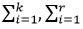 – суммы по 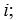 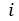  – порядковый номер, изменяющийся от 1 до k, r, соответственно;


      k – количество условных потребителей за данный час суток;
      r – общее количество субъектов оптового рынка электрической энергии за данный час суток.".
      2. Внести в приказ Министра энергетики Республики Казахстан от 10 апреля 2020 года № 139 "Об утверждении Правил оказания государственной услуги "Выдача лицензии на работы и услуги в сфере углеводородов" (зарегистрирован в Реестре государственной регистрации нормативных правовых актов за № 20383) следующее изменение:
      в Правилах оказания государственной услуги "Выдача лицензии на работы и услуги в сфере углеводородов", утвержденных указанным приказом:
      подпункт 1) пункта 2 изложить в новой редакции:
      "1) Единый контакт-центр – юридическое лицо, определенное уполномоченным органом в сфере оказания государственных услуг, выполняющее функции информационно-справочной службы по предоставлению услугополучателям информации по вопросам оказания государственных и иных услуг, а также государственным органам – информации по вопросам оказания информационно-коммуникационных услуг;".
      3. Департаменту государственного контроля в сферах углеводородов и недропользования Министерства энергетики Республики Казахстан в установленном законодательством Республики Казахстан порядке обеспечить:
      1) государственную регистрацию настоящего приказа в Министерстве юстиции Республики Казахстан;
      2) размещение настоящего приказа на интернет-ресурсе Министерства энергетики Республики Казахстан; 
      3) в течение десяти рабочих дней после государственной регистрации настоящего приказа в Министерстве юстиции Республики Казахстан представление в Департамент юридический службы Министерства энергетики Республики Казахстан сведений об исполнении мероприятий, предусмотренных подпунктами 1) и 2) настоящего пункта. 
      4. Контроль за исполнением настоящего приказа возложить на курирующего вице-министра энергетики Республики Казахстан.
      5. Настоящий приказ вводится в действие по истечении десяти календарных дней после дня его первого официального опубликования.
      "СОГЛАСОВАН"Агентство по защитеи развитию конкуренцииРеспублики Казахстан
      "СОГЛАСОВАН"Министерство национальной экономикиРеспублики Казахстан
      "СОГЛАСОВАН"Министерство цифрового развития, инновацийи аэрокосмической промышленностиРеспублики Казахстан
					© 2012. РГП на ПХВ «Институт законодательства и правовой информации Республики Казахстан» Министерства юстиции Республики Казахстан
				
      Министр энергетикиРеспублики Казахстан

А. Саткалиев
